                Nevíš si rady?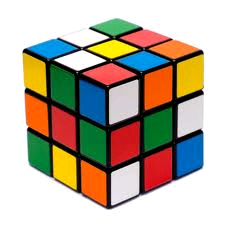 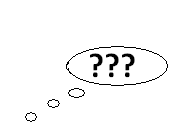 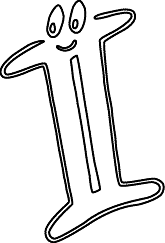 Nabízíme návod: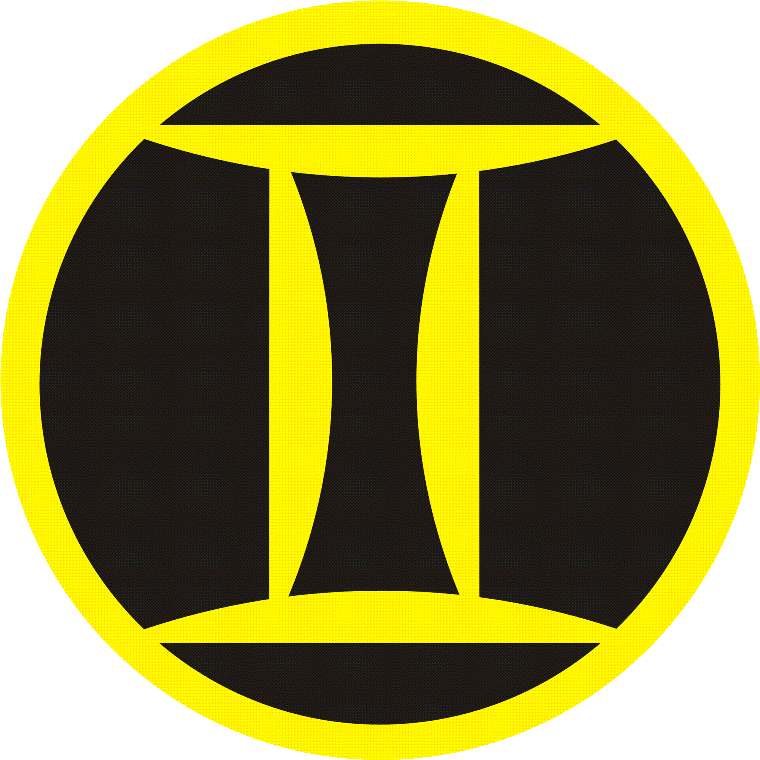 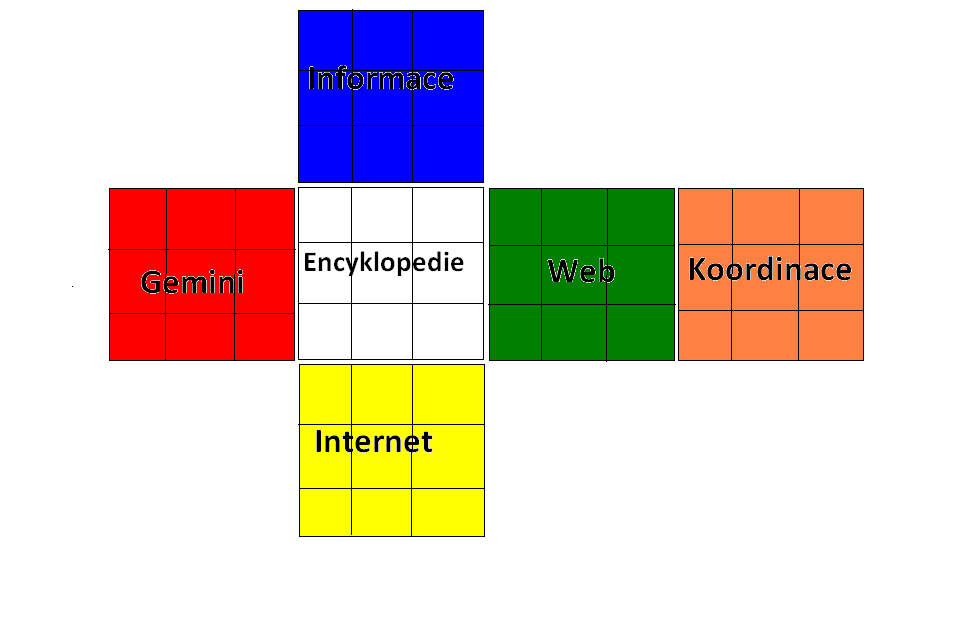 www.gewiki.cz